UNIVERSIDAD PRIVADA DE TACNAFACULTAD DE INGENIERÍAESCUELA PROFESIONAL DE INGENIERÍA …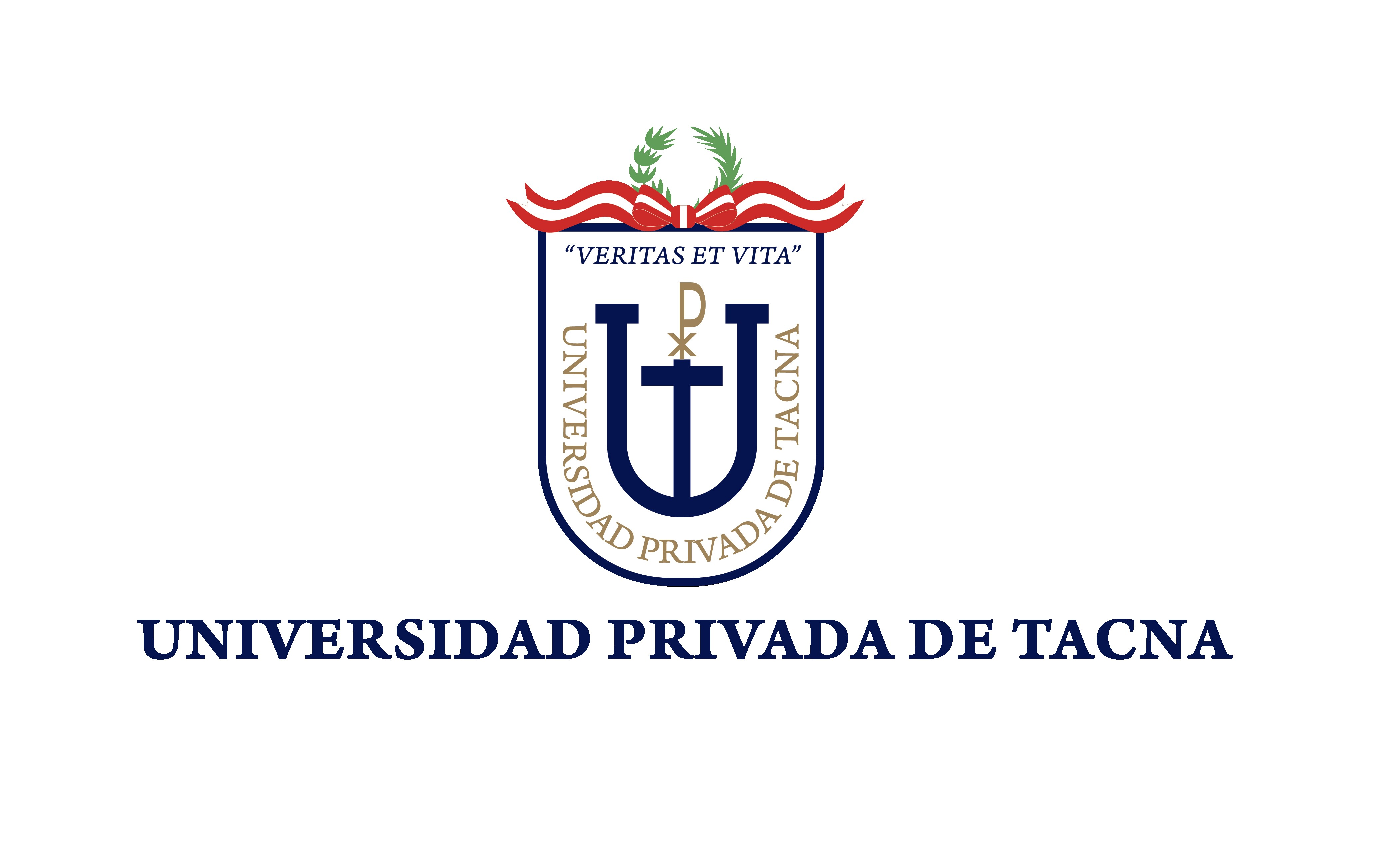 PLAN DE TRABAJO DE INVESTIGACIÓN O TESIS “TÍTULO DEL PLAN …”PARA OPTAR: TÍTULO PROFESIONAL DE ..PRESENTADO POR:Bach. (NOMBRES Y APELLIDOS)TACNA – PERÚ20…ÍNDICE GENERAL I.	DATOS GENERALES………………………………………………………………...11.1.	Título….……………………………………………………………………………..….11.2.	Línea de investigación………………………………………….…………………..…11.3.	Autor….……………………………………………………………….........................11.4.	Asesor………………………………………………………………...........................1II.	EL PROBLEMA DE INVESTIGACIÓN……………………………………………...22.1.	Descripción del problema…………………………………………………................22.2.	Formulación del problema………………………………………………...................22.3.	Justificación e Importancia……………………………………………..…................22.4.	Objetivos…………………………………………....................................................22.4.1.	Objetivo General……………………………………………………...……................22.4.2.	Objetivos Específicos………………………………………………...……...............22.5.	Hipótesis………………………………………………...……...................................22.6.	Operacionalización de variables……………………………………………………..22.7.	Tipo de estudio…………………………………...……….…...................................22.8.	Nivel de investigación…………………………...……............................................2III.	MARCO TEÓRICO…………………………………...…….....................................33.1.	Antecedentes de la investigación…………………...…….....................................33.2.	Bases Teóricas…………………...…….................................................................33.3.	Definición de términos…………………...……......................................................3IV.	MARCO METODOLÓGICO…………………...…….............................................44.1.	Diseño de la investigación…………………...……................................................44.2.	Acciones y actividades…………………...…….....................................................44.3.	Materiales y/o instrumentos…………………...…………......................................44.4.	Población y/o muestra de estudio…………………...…….....................................44.5.	Técnicas de procesamiento y análisis estadístico…………………...……............4V.	ASPECTOS ADMINISTRATIVOS…………………………………………………...55.1.	Cronograma de actividades…………………………………………………………..55.2.	Recursos humanos……………………………………………………………………55.3.	Fuentes de financiamiento y presupuesto………………………………………….5REFERENCIAS BIBLIOGRÁFICAS………………………………………………………….6ANEXOS……………………………………………………………...………………………...7I. DATOS GENERALES1.1.	TítuloEl párrafo empieza al margen izquierdo sin sangría, el título se escribe en texto tipo, título con altas y bajas, minúsculas y justificado1.2.	Línea de investigaciónEl párrafo empieza al margen izquierdo sin sangría.1.3.	AutorEl párrafo empieza al margen izquierdo sin sangría, de haber dos autores se ordene alfabéticamente con viñetas:Autor 1Autor 21.4.	AsesorEl párrafo empieza al margen izquierdo sin sangría.II. EL PROBLEMA DE INVESTIGACIÓN2.1. Descripción del problemaPrimer párrafo. Este texto muestra sobre cómo usar la sangría al comienzo del primer párrafo.Segundo párrafo. Este texto muestra sobre cómo usar la sangría a partir del segundo párrafo.2.2. Formulación del problemaPrimer párrafo. Este texto muestra sobre cómo usar la sangría al comienzo del primer párrafo.Segundo párrafo. Este texto muestra sobre cómo usar la sangría al iniciar el párrafoTercer párrafo. Este texto muestra sobre cómo usar la sangría al iniciar el párrafo.2.2.1. Problema generalPrimer párrafo. Este texto muestra sobre cómo usar la sangría al comienzo del primer párrafo.2.2.2. Problemas específicos Primer párrafo. Este texto muestra cómo usar la sangría al comienzo del primer párrafo.Segundo párrafo. Este texto muestra sobre cómo usar la sangría al iniciar el párrafoLos problemas específicos ordenados alfabéticamente y sin punto finalLos problemas específicos ordenados alfabéticamente y sin punto final2.3. Justificación e ImportanciaPrimer párrafo. Este texto muestra sobre cómo usar la sangría al comienzo del primer párrafo.Segundo párrafo. Este texto muestra sobre cómo usar la sangría al iniciar el párrafo2.4. ObjetivosPrimer párrafo. Este texto muestra sobre cómo usar la sangría al comienzo del primer párrafo.Segundo párrafo. Este texto muestra sobre cómo usar la sangría al iniciar el párrafo2.4.1. Objetivo GeneralPrimer párrafo. Este texto muestra sobre cómo usar la sangría al comienzo del primer párrafo.2.4.2. Objetivos EspecíficosPrimer párrafo. Este texto muestra cómo usar la sangría al comienzo del primer párrafo.Los objetivos específicos ordenados alfabéticamente y sin punto finalLos objetivos específicos ordenados alfabéticamente y sin punto final2.5. HipótesisPrimer párrafo. Este texto muestra cómo usar la sangría al comienzo del primer párrafo. Enuncie la hipótesis general, luego las específicas.Los objetivos específicos ordenados alfabéticamente y sin punto finalLos objetivos específicos ordenados alfabéticamente y sin punto final2.6. Operacionalización de variablesPrimer párrafo. Este texto muestra sobre cómo usar la sangría al comienzo del primer párrafo.Segundo párrafo. Este texto muestra sobre cómo usar la sangría al iniciar el párrafoTercer párrafo. La tabla X muestra la operacionalización de variables, debe adaptarse según el tipo, nivel y diseño de investigación.Tabla XOperacionalización de variables de investigación 2.7. Tipo de estudioPrimer párrafo. Este texto muestra sobre cómo usar la sangría al comienzo del primer párrafo.Segundo párrafo. Este texto muestra sobre cómo usar la sangría al iniciar el párrafoTercer párrafo. Este texto muestra sobre cómo usar la sangría al iniciar el párrafo.2.8. Nivel de investigaciónPrimer párrafo. Este texto muestra sobre cómo usar la sangría al comienzo del primer párrafo.Segundo párrafo. Este texto muestra sobre cómo usar la sangría al iniciar el párrafo.Tercer párrafo. Este texto muestra sobre cómo usar la sangría al iniciar el párrafo.III. MARCO TEÓRICOPrimer párrafo. Este texto muestra sobre cómo usar la sangría al comienzo del primer párrafo.Segundo párrafo. Este texto muestra sobre cómo usar la sangría al iniciar el párrafo.3.1.	Antecedentes de la investigaciónPrimer párrafo. Este texto muestra sobre cómo usar la sangría al comienzo del primer párrafo.Segundo párrafo. Este texto muestra sobre cómo usar la sangría al iniciar el párrafo.3.1.1. División del primer subtítulo Primer párrafo. Este texto muestra sobre cómo usar la sangría al comienzo del primer párrafo.Segundo párrafo. Este texto muestra sobre cómo usar la sangría al iniciar el párrafo.Tercer párrafo. Este texto muestra sobre cómo usar la sangría al iniciar el párrafo.Este texto es muestra el ejemplo del uso de ordenamiento alfabéticoEste texto es muestra el ejemplo del uso de ordenamiento alfabéticoEste texto es muestra el ejemplo del uso de ordenamiento alfabéticoEste texto es muestra el ejemplo del uso de viñetasEste texto es muestra el ejemplo del uso de viñetasEste texto es muestra el ejemplo del uso de viñetas3.2.	Bases TeóricasPrimer párrafo. Este texto muestra sobre cómo usar la sangría al comienzo del primer párrafo.Segundo párrafo. Este texto muestra sobre cómo usar la sangría al iniciar el párrafo.3.2.1. División del primer subtítulo Primer párrafo. Este texto muestra sobre cómo usar la sangría al comienzo del primer párrafo.Segundo párrafo. Este texto muestra sobre cómo usar la sangría al iniciar el párrafo.Tercer párrafo. Este texto muestra sobre cómo usar la sangría al iniciar el párrafo.Este texto es muestra el ejemplo del uso de ordenamiento alfabéticoEste texto es muestra el ejemplo del uso de ordenamiento alfabéticoEste texto es muestra el ejemplo del uso de ordenamiento alfabéticoEste texto es muestra el ejemplo del uso de viñetasEste texto es muestra el ejemplo del uso de viñetasEste texto es muestra el ejemplo del uso de viñetas3.2.2. División del segundo subtítulo Primer párrafo. Este texto muestra sobre cómo usar la sangría al comienzo del primer párrafo.Segundo párrafo. Este texto muestra sobre cómo usar la sangría al iniciar el párrafo.Tercer párrafo. Este texto muestra sobre cómo usar la sangría al iniciar el párrafo. Al insertar una tabla o figura; explique y cite por su número u orden correlativo, como “Tabla 3” o “Figura 2”. No se refiera a la tabla por su posición con respecto al texto (por ejemplo, “la figura a continuación”) o su número de página (por ejemplo, “la tabla en la página 12”).Este texto muestra como se explica y cita las tablas antes de insertarlas: las tasas de respuesta se presentan en la Tabla 1, indican que a medida que se efectuaron las operaciones, las tasas de respuesta para los cursos presenciales fueron mucho más altas siendo el promedio máximo 33,6.Tabla 1Números de operaciones según el rango de la pendiente y número de ocurrenciasNota. Adaptado de Promedio de años de estudio alcanzado por mujeres y hombres de 15 y más años de edad, según grupos de edad, por Instituto Nacional de Estadística e Informática, 2018. a promedio aritmético. b ocurrencias por duplicidad de pruebas.Este texto muestra como se explica y cita las ecuaciones antes de insertarlas: La ecuación 1, permite calcular la longitud de uno de sus lados a partir de la longitud de los otros dos y la medida del ángulo entre éstos (referido a la ecuación 1).                                (1)Este texto muestra como se explica y cita las tablas antes de insertarlas: La Figura 4 muestra el funcionamiento de un embalse típico de las zonas templada o boreal, en sus primeros años tras el cierre de la presa y la primera inundación, y a partir de los 10 años de puesta en explotación. Solo se representa el intercambio gaseoso aire-agua. En los primeros años de inundación, dentro de lo que se conoce como proceso de maduración del embalse y que viene a durar por término medio entre 5 y 8 años (referido a la figura 4).Figura 4Emisiones de gases con efecto invernadero en embalses templados y boreales, según los años transcurridos desde la primera inundación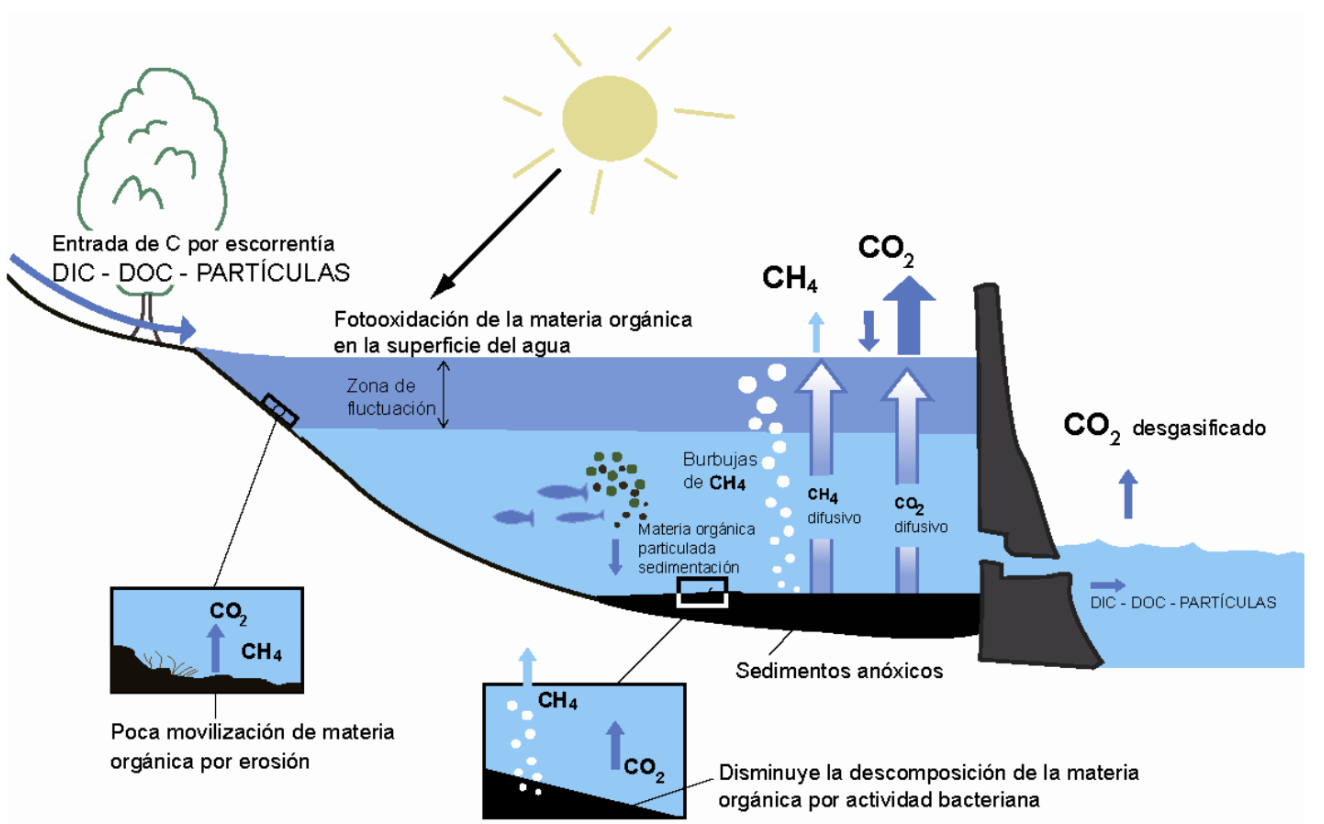 Nota. Adaptado de Palau y Alonso (2008) del sitio web http://iwaponline.com/IA/article-pdf/17/3/247/577370/ia20102978. DOC: carbono orgánico disuelto; PIC: carbono inorgánico particulado.3.3.	Definición de términos3.3.1. Primer término Primer párrafo. Este texto muestra sobre cómo usar la sangría al comienzo del primer párrafo (cita al final).3.3.2. Segundo término Primer párrafo. Este texto muestra sobre cómo usar la sangría al comienzo del primer párrafo (cita al final).IV. MARCO METODOLÓGICO4.1.	Diseño de la investigación4.2.	Acciones y actividades4.3.	Materiales y/o instrumentos4.4.	Población y/o muestra de estudio4.5.	Técnicas de procesamiento y análisis estadísticoV. ASPECTOS ADMINISTRATIVOS5.1.	Cronograma de actividades5.2.	Recursos humanos5.3.	Fuentes de financiamiento y presupuestoREFERENCIAS BIBLIOGRÁFICASAmerican Psychological Association. (2019). Publication manual of the American Psychological Association (7th ed.). Washington, DC.: Author. American Psychological Association. (2019). Publication manual of the American Psychological Association (7th ed.). Washington, DC.: Author. ANEXOSAnexo 1. Matriz de consistenciaVariableDefinición conceptualDimensionesIndicadorEscalaTécnicas o métodosVariable independiente XConceptualice o defina la variable independiente X incluya de ser necesario la fuenteDefina los elementos integrantes de la variable compleja, de ser necesario descomponga la variable independiente X en dimensión 1.Defina el elemento o evidencia que represente como se cuantifica o mide la variable o dimensión X1Delimite el conjunto de posibles valores o rangos nominales o con una métrica significativa para la dimensión X1 Nombre la metodología o técnica aceptada o estandarizada para la variable o dimensión X1Variable independiente XConceptualice o defina la variable independiente X incluya de ser necesario la fuenteDefina los elementos integrantes de la variable compleja, de ser necesario descomponga la variable independiente X en dimensión 2.Defina el elemento o evidencia que represente como se cuantifica o mide la variable o dimensión X2Delimite el conjunto de posibles valores o rangos nominales o con una métrica significativa para la dimensión X2 Nombre la metodología o técnica aceptada o estandarizada para la variable o dimensión X2Variable independiente YConceptualice o defina la variable independiente Y incluya de ser necesario la fuenteDefina los elementos integrantes de la variable compleja, de ser necesario descomponga la variable independiente YDefina el elemento o evidencia que represente como se cuantifica o mide la variable o dimensión YDelimite el conjunto de posibles valores o rangos nominales o con una métrica significativa para la dimensión Y Nombre la metodología o técnica aceptada o estandarizada para la variable o dimensión YVariable dependiente ZConceptualice o defina la variable dependiente Z incluya de ser necesario la fuenteDefina los elementos para medir variable dependiente ZN.°Rango pendiente (m3)Rango pendiente (m3)Rango pendiente (m3)N.° de ocurrenciasbN.°InferiorSuperiorPromedioaN.° de ocurrenciasb10,003,551,78708,323,557,115,33389,4237,1110,668,89843,43410,6614,2012,43282,97514,2217,7515,99483,20617,7721,3219,55376,22721,3324,8823,101618,4824,8928,4326,66594,65928,4331,9930,211118,511031,9935,5333,76836,828ProblemaObjetivosHipótesisVariablesIndicadorMetodologíaProblema general ¿Cómo influyen los parámetros X e Y sobre las características de Z?Objetivo general  Determinar la influencia de X e Y sobre las características de ZHipótesis generalSi se optimizan X e Y, entonces se puede disminuir las características de ZVariable independienteVariable XVariable YIndicador de la Variable XIndicador de la Variable YTipo de investigación:Investigación aplicada o investigación aplicadaNivel de investigación:ExploratorioDescriptivoCorrelacionalExplicativoPredictivoAplicativoProblemas específicos¿Cuál es el primer problema específico?¿Cuál es el segundo problema específico?¿Cuál es el tercer problema específico?Objetivos específicosPrimer objetivo específico Segundo problema específico Tercer problema específicoHipótesis específicas Primera hipótesis específicaSegunda hipótesis específica Tercera hipótesis específicaVariable dependienteVariable ZVariable interviniente Condiciones ambientales (presión, altitud, condiciones climáticas)Indicador de la Variable ZDiseño de investigación ExperimentalesNo experimentales